WILEY X® SPONSORED DRIVER KEVIN HARVICK® WINS AT NEW HAMPSHIRE MOTOR SPEEDWAY,TAKING SECOND RACE IN SPRINT CUP CHAMPIONSHIP SERIESMatt Kenseth Finishes Second, Giving Wiley X Impressive “One-Two Punch” In This Key RaceAnother week of racing, another strong showing for the impressive stable of NASCAR drivers sponsored by eyewear innovator Wiley X®, Inc. — including seven who are currently in contention for the 2016 Sprint Cup Championship crown.  This time it was Kevin Harvick® taking the checkered flag at the Bad Boy Off Road 300 at New Hampshire Motor Speedway on Sunday, September 25, winning this important second leg of this year’s Sprint Cup Championship chase.Harvick surged ahead after a restart with six laps left in the 300-lap event at this challenging 1.058-mile track. He eventually pulled away for a .442-second margin of victory. The victory was his second at this track, his third win of the season and the 34th overall in his illustrious career.  He needed all his racing skills as he was chased to the finish line by Matt Kenseth, another top driver and potential champion sponsored by Wiley X. This strong showing gave Wiley X drivers an impressive 1-2 finish in this important race.  “We’re all very excited for Kevin to get this win and be able to move on to the next round of championship races,” said Wiley X Co-Owner and avid NASCAR enthusiast Myles Freeman, Jr.  “It was thrilling to watch Kevin and Matt battle right to the finish, and we feel a great sense of accomplishment for both of them.  This race was an important stepping stone in their pursuit of the 2016 championship title,” added Freeman.In addition to Harvick’s and Kenseth’s impressive 1-2 finish in New Hampshire, other Wiley X drivers currently in the championship chase finished well in this race.  Carl Edwards earned the pole position and eventually took 6th Place, giving Wiley X three drivers in the Top 10.  Joey Logano — who finished second in last week’s “playoff” race at Chicagoland Speedway — finished just outside the Top 10 in 11th Place.Every strong finish is important at this time of the year.  There is one more race remaining in the opening round of the Chase, after which the bottom four drivers will be eliminated from contention and the championship field will be reduced from 16 to 12 drivers. These and other leading NASCAR drivers rely on the sharp vision and Absolute Premium Protection that Wiley X sunglasses provide, both on the track and in everyday life.  Every adult sunglass style made by Wiley X meets ANSI Z87.1 High Velocity and High Mass Impact Safety Standards, for protection that goes far beyond the harmful rays of the sun.  Several styles also meet U.S. military MIL-PRF-32432 (GL) standards for ballistic eye protection, a key reason why the Wiley X has been a leading provider of vision protection equipment to the U.S. military and law enforcement for almost 30 years. To keep up with Wiley X sponsored drivers as they race towards the championship in 2016 — or learn more about Wiley X’s complete line of advanced eyewear products providing wearers with Absolute Premium Protection — visit www.wileyx.com.  Or contact Wiley X at 7800 Patterson Pass Road, Livermore, CA 94550  Telephone: (800) 776-7842. Editor’s Note:  For hi-res images and releases, please visit our online Press Room at www.full-throttlecommunications.com.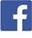 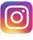 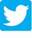 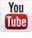 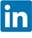 